П.П. ДерюгинЛ.А. ЛебединцеваС.В. ПановИ  ШиИ.А. БаруздинВекторы социальной солидарности в постсоветских странах: сравнительный сетевой анализ В рамках инициативного проекта наша исследовательская группа обратилась к изучению направлений и содержания социальной солидарности в странах на постсоветском пространстве. Эмпирические исследования в настоящее время проведены в России, Молдове, Узбекистане, Казахстане, Беларуси. Охват респондентов составил более 4,3 тыс. человек. В интересах осуществления сравнительного сетевого анализа такое же интернет-анкетирование проведено в Китае и в отдельных регионах России (Бурятия). Теоретико-методологическую рамку исследования составили положения концепции Габриэля Тарда, в которых общество представлено как результат закона подражания, а также развитие его идей в социологии, педагогике, культурологии и философии. Методика исследования описана в ряде авторских работ. Итоговый график исследования показан на рисунке.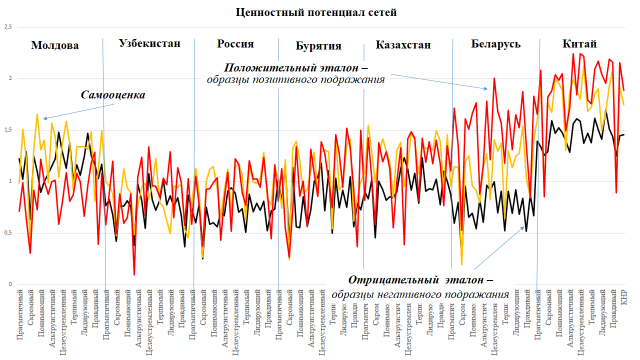 Показано, что потеря общих ориентиров, образцов и эталонов подражания в разных странах постсоветского периода по- разному отразилась на солидарности респондентов. Для сравнения представлены данные по результатам исследований, проведенных в КНР и в отдельных регионах России.Применение сетевого моделирования к исследованиям социальной солидарности в постсоветских странах и в Китае позволяет сделать ряд важных выводов о разнонаправленности складывающихся векторов социальной солидарности. 